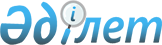 О внесении изменений и дополнения в решение маслихата города Астаны от 17 октября 2007 года № 15/4-IV "О Правилах оказания социальной помощи отдельным категориям нуждающихся граждан города Астаны в связи с удорожанием цен на продукты питания"
					
			Утративший силу
			
			
		
					Решение маслихата города Астаны от 18 сентября 2009 года N 250/38-IV. Зарегистрировано Департаментом юстиции города Астаны 19 октября 2009 года N 593. Утратило силу решением маслихата города Астаны от 13 декабря 2010 года № 416/54-IV

      Сноска. Утратило силу решением маслихата города Астаны от 13.12.2010 № 416/54-IV      Рассмотрев предложение акимата города Астаны, руководствуясь статьей 6 Закона Республики Казахстан от 23 января 2001 года "О местном государственном управлении и самоуправлении в Республике Казахстан", Законом Республики Казахстан от 28 июня 2005 года "О государственных пособиях семьям, имеющим детей", статьей 8 Закона Республики Казахстан от 21 июля 2007 года "О статусе столицы Республики Казахстан", маслихат города Астаны РЕШИЛ:



      1. Внести в решение маслихата города Астаны от 17 октября 2007 года № 15/4-IV "О Правилах оказания социальной помощи отдельным категориям нуждающихся граждан города Астаны в связи с удорожанием цен на продукты питания" (зарегистрировано в Реестре государственной регистрации нормативных правовых актов 5 ноября 2007 года за № 476, опубликовано в газетах "Астана хабары" № 183 от 8 ноября 2007 года, № 184 от 10 ноября 2007 года, "Вечерняя Астана" № 177 от 6 ноября 2007 года, № 179 от 10 ноября 2007 года), от 30 января 2008 года № 51/8-IV "О внесении изменения в решение маслихата города Астаны от 17 октября 2007 года № 15/4-IV "О Правилах оказания социальной помощи отдельным категориям нуждающихся граждан города Астаны в связи с удорожанием цен на продукты питания" (зарегистрировано в Реестре государственной регистрации нормативных правовых актов 3 марта 2008 года за № 492, опубликовано в газетах "Астана хабары" № 32-33 от 8 марта 2008 года, № 34 от 13 марта 2008 года, "Вечерняя Астана" № 27 от 8 марта 2008 года), от 24 апреля 2008 года № 79/14-IV "О внесении изменения в решение маслихата города Астаны от 17 октября 2007 года № 15/4-IV "О Правилах оказания социальной помощи отдельным категориям нуждающихся граждан города Астаны в связи с удорожанием цен на продукты питания" (зарегистрировано в Реестре государственной регистрации нормативных правовых актов 16 мая 2008 года за № 535, опубликовано в газетах "Астана хабары" № 63 от 27 мая 2008 года, "Вечерняя Астана" № 58 от 20 мая 2008 года), от 31 марта 2009 года № 198/31-IV "О внесении изменения и дополнения в решение маслихата города Астаны от 17 октября 2007 года № 15/4-IV "О Правилах оказания социальной помощи отдельным категориям нуждающихся граждан города Астаны в связи с удорожанием цен на продукты питания" (зарегистрировано в Реестре государственной регистрации нормативных правовых актов 27 апреля 2009 года за № 573, опубликовано в газетах "Астана акшамы" № 48 от 5 мая 2009 года, "Вечерняя Астана" № 52 от 5 мая 2009 года) следующие изменения и дополнение:



      в Правилах оказания социальной помощи отдельным категориям нуждающихся граждан города Астаны в связи с удорожанием цен на продукты питания, утвержденных указанным решением:



      в пункте 2:



      подпункт 1) исключить;



      в подпункте 3) слово "членам" заменить словами "детям до 18 лет, из числа";



      дополнить пунктом 2-1 следующего содержания:

      "2-1. Лицам, относящимся к нескольким категориям, указанным в пункте 2 настоящих Правил, Социальная помощь выплачивается только по одному основанию.";



      в пункте 4 слово "Департамент" заменить словом "Управление".



      2. Настоящее решение вводится в действие по истечении десяти календарных дней после дня его первого официального опубликования, за исключением изменений, вносимых в подпункт 1) пункта 2, которые вводятся в действие с 1 января 2010 года.      Председатель сессии

      маслихата города Астаны                    Н. Мещеряков      Секретарь маслихата

      города Астаны                              В. Редкокашин
					© 2012. РГП на ПХВ «Институт законодательства и правовой информации Республики Казахстан» Министерства юстиции Республики Казахстан
				